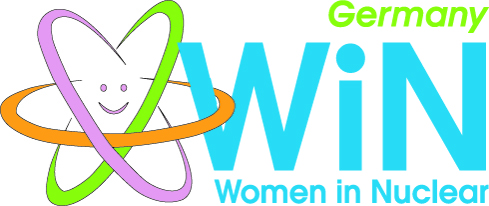 WiN GermanyWiN GermanyChapter presidentJutta JenéChapter board membersNPP, suppliers, utilities, research centres, consultantsNumber of members234Chapter accepted by WiN GlobalNovember 2008 Nuclear power infrastructure8 NPPs still in operation 3 research reactors (thermal power >50kW): 
BER II; FRM II; FRMZ4 waste management facilities: 
Asse, Gorleben, Morsleben, Konrad (still project)Interim storages required by law at all NPP sites, research reactor sites and other nuclear facilities including medicine  Nuclear medical applicationsNuclear medical applications & research cover a wide range of diagnostic possibilities and focuses also on the assessment of brain functions, for example:Universitätsklinikum Düsseldorf in cooperation with Research Center Jülichtumour treatment facility at FRM IIWaste management philosophyFederal Government in charge of finding and building 
safe final repositoriesWaste producer pays for necessary expensesNew site selection for a HAW repositoryNew law on final repository site selection adopted July 2013A committee with representatives of science and social 
groups as well as from federal and state level was appointed 
to answer key questions and develop criteriaA final repository cannot be expected to be in operation 
before 2050ResearchKarlsruhe Institute for Technology; Helmholtz-Zentrum Dresden-Rossendorf, Berlin & Geesthacht; Research Center Jülich; FRM II are still performing research on nuclear waste management, safety, materials or on nuclear fusionPost-FukushimaAfter Germany’s phase-out decision in 2011, the eight “older” NPPs were shut down immediately followed by Grafenrheinfeld June 27th 2015; remaining 8 NPPs will be shut-down stepwise till 2022Energiewende = energy  transition“German Energiewende” has not been completed so far!